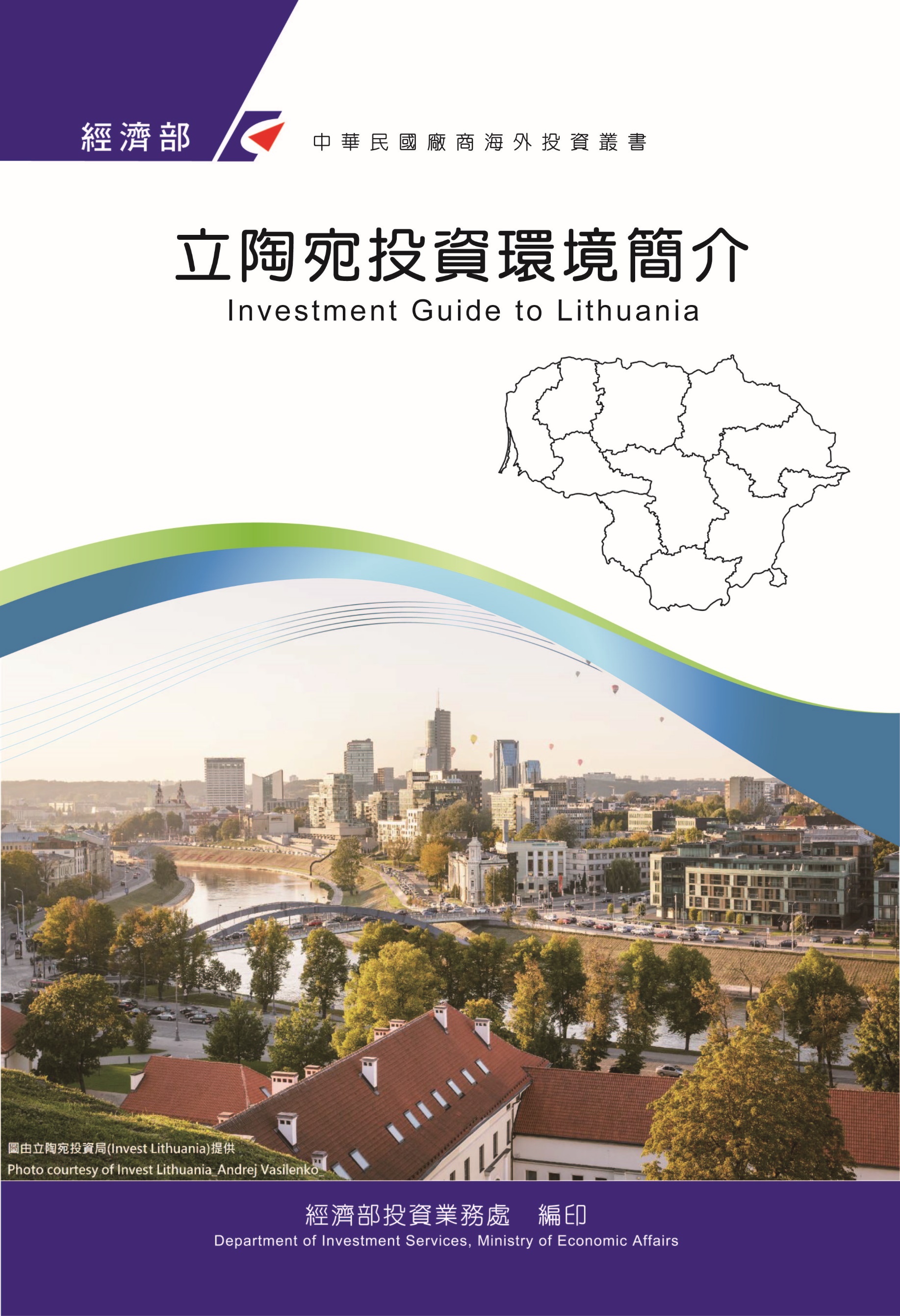 感謝駐波蘭代表處經濟組協助本書編撰目　錄第壹章　自然人文環境	1第貳章　經濟環境	3第參章　外商在當地經營現況及投資機會	13第肆章　投資法規及程序	17第伍章　租稅及金融制度	23第陸章　基礎建設及成本	25第柒章　勞工	27第捌章　簽證、居留及移民	31第玖章　結論	33附錄一　我國在當地駐外單位及臺（華）商團體	35附錄二　當地重要投資相關機構	36附錄三　當地外人投資統計	37附錄四　我國廠商對當地國投資統計	38附錄五　我與立陶宛簽署之雙邊協議或備忘錄	39立陶宛基本資料表第壹章　自然人文環境一、自然環境立陶宛歐洲大陸東北部，為北歐波羅地海三國之一。立陶宛西濱波羅的海，北鄰拉脫維亞，東為白俄羅斯，南接波蘭，西南與俄羅斯之卡列寧格勒接壤，西則與瑞典隔海相望，為波羅地海國家中領土面積最大之國家。在地理方面，立陶宛地勢較為平坦，約33%之國土為森林、湖泊及沼澤所覆蓋。立陶宛林業發達，林地以松林、雲杉林、樺林等混合林為主，為立陶宛帶來重要經濟效益；立陶宛境內約有近6,000個湖泊，面積超過1萬平方米之湖泊約2,800個，其中最大者為德魯克夏依湖（Drūkšiai）。在氣候方面，立陶宛屬於溫帶大陸性濕潤氣候，1月平均氣溫為1.6°C，7月平均溫度則為17.8°C，每年十月至四月降雪。海岸地區年均降雨量約717毫米，高地地區則約為900毫米。二、人文及社會環境立陶宛總人口約279萬人，為波羅地海國家中人口最多之國家。以人口結構而言，0歲至14歲人口占15.26%；15歲至24歲人口占10.23%；25歲至54歲人口占38.96%；55歲至64歲人口占15.1%；65歲以上人口則占20.45%。人民平均壽命為75.61歲，其中女性約81.29歲，男性約70.23歲。立陶宛種族較為單一，其中立陶宛人占84.1%，其餘以波蘭人（6.6%）、俄羅斯人（5.8%）及白俄羅斯人（1.2%）等為主。立陶宛官方語言為立陶宛語，波蘭語及俄語亦為常見之外國語言。立陶宛教育普及，6歲至16歲接受義務教育，國民識字率高達99.8%。三、政治環境立陶宛政治制度為民主共和體制／議會內閣制。該國自1990年脫離前蘇聯鐵幕重獲獨立以來，已形成多黨政治及聯合政府執政之常態，政局尚稱穩定。立國重要政治情勢發展如下：2004年3月，加入歐盟北約組織（NATO），同年5月加入歐盟（EU）；2019年5月舉行總統大選，由獨立派經濟學家Gitanas Nausėda當選。立陶宛國會採一院制，稱為Seimas，國會選舉採區域候選人與政黨提名兩票制，141席國會議員中71席由單一席次選區直接選出，另70席由政黨得票比例產生。國會議員任期4年，國會選舉通常於10月之第二個星期日舉行。2020年10月25日國會選舉結果由「祖國聯盟－基督教民主黨」（Homeland Union – Lithuanian Christian Democrats）獲得全勝，於議會中拿下50個席次；翌（26）日該黨領袖Ingrida Šimonytė繼與「自由黨」（Freedom Party）及「立陶宛共和國自由運動黨」（Liberals Movement of the Republic of Lithuania）黨鞭發表共同聲明，組成過半數新執政聯盟。第貳章　經濟環境一、經濟概況（一）重要經貿政策及措施１、立陶宛創新發展計畫（The Lithuanian Innovation Development Programme 2014-2020）：為提升立陶宛經濟創新能力及競爭力，立陶宛政府提出「立陶宛創新發展計畫」（The Lithuanian Innovation Development Programme 2014-2020），將整體經濟聚焦於發展高階知識、高端科技、高階人才及智慧專業化等領域，主要目標包括：（1）	發展社會創新（2）	提升企業創新潛力（3）	創造價值網絡（value networking）、發展及國際化之合作（4）	提升創新政策之效能２、立陶宛2030（Lithuania 2030）：立陶宛政府發布一項「立陶宛2030」策略文件，旨在規劃立陶宛整體國家發展路徑，計劃在2030年前於下列領域名列歐盟前10名：（1）	生活品質指數（Quality of Life Index）（2）	快樂指數（Happiness Index）（3）	民主化指數（Democracy Index）（4）	永續社會指數（Sustainable Society Index）（5）	全球競爭力指數（Global Competitiveness Index）（6）	全球化指數（Globalization Index）（二）振興措施為因應「嚴重特殊傳染性肺炎」（COVID-19）之衝擊，立陶宛財政部宣布一項總金額達63億歐元（約占該國GDP 13%）之「未來經濟的DNA」（The DNA of the Future Economy）振興經濟計畫，盼以投資促進經濟復甦及成長，並聚焦永續發展及創造高附加價值之經濟。該計畫資金將著重於5大面向：人力資本（human capital）、數位商業與經濟、創新、基礎建設、氣候變遷及能源等領域，資金分配如下：１、人力資本投資：6.1億歐元，主要包括創新教育及重要的專家訓練、勞工再訓練、Horizon Europe計畫及科學研究；２、數位經濟與商業：18.96億歐元，主要包括產業數位化及循環經濟、新電子商務（e-business）及產品設計、開發出口市場及吸引外國直接投資、投資5G及eSIM發展；３、創新研發：7.11億歐元，主要包括防疫產品開發、新創企業加速器計畫、科學研究、投資農業部門的危機應變能力（crisis resilience）、生命科學及生技孵化器（育成中心）、生命科學、資通訊技術、金融科技等的主管中心、醫學研究及基礎建設；４、經濟基礎建設：19.31億歐元，主要包括重新啟動國際航運及機場發展、自由經濟區及工業園區、在首都Vilnius興建1個新的會議中心、聯接波海高速公路及鐵路投資興建Klaipėda港口；５、氣候變遷及能源：9.32億歐元，主要包括將能源無效率的大樓升級、投資再生能源、使用LNG發電等；６、金融儲備（Financial reserve）：1.9億歐元。二、天然資源（一）礦產：主要以石灰石、黏土、石英砂、石膏砂及白雲石為主，多用於加工製造成水泥、玻璃及陶瓷等。（二）石油：立陶宛於50年代發掘石油，油田多集中於該國西部。立陶宛石油產業足以供應內需市場，同時也有部分石油相關產品出口至海外市場。（三）地熱：立陶宛沿岸地區擁有豐富地熱資源，可為當地居民供暖。立陶宛於90年代興建克萊佩達地熱示範發電廠（Klaipėdos parodomoji geoterminė jėgainė），為波羅的海地區第一座地熱發電廠，年產鼎盛時期曾達23,000百萬瓦時（MWh），惟該發電廠因財務問題向法院聲請宣告破產，目前廠區閒置至今。三、產業概況（一）石油塑化業：由於前蘇聯時代油管的建設因素，立陶宛具有波海三國中唯一的煉油廠ORLEN Lietuva，年生產原油1,000萬公噸，屬波蘭PKN Orlen子公司，為波海三國最重要的汽油及柴油燃料供應商，立陶宛最大的公司之一，擁有約1,500名員工。煉油及附屬石化產品（如肥料）為立陶宛最重要的產業，占該國出口值約1成，甚至遠銷西歐、美國及烏克蘭等國。（二）木工家具業：立陶宛另一重要產業為家具製造，2021年家具市場營收為10.07億美元，2021-2025年複合成長率達2.8%，立國家具市場主攻臥室家具市場，估計2021年市值可達4.1億美元。（三）雷射產業：立陶宛雷射產業以每年15-20%的速度快速成長，目前有逾10家企業從事雷射器及雷射系統的生產，每年出口額約為2,000萬歐元，80%以上雷射器產品供應出口，客戶包括美國國家航空暨太空總署（NASA）、歐洲核子研究組織（CERN）、IBM及全球特種玻璃生產領導者康寧公司（Corning Incorporated）等。立陶宛皮秒雷射光譜儀全球市占率占一半以上，主要出口到歐洲其他國家、美國、澳洲及亞洲。（四）	金融科技產業：金融科技行業在立陶宛超過230家，為全歐盟數量最多的國家，提供的服務和產品範圍廣泛，從付款到投資，以及提供網絡安全，API和KYC解決方案的貸款等，生態系統融合了全球知名品牌與年輕新創公司，也擁有國際評等最適合發展金融科技產業的環境，排名僅次於美國、英國及新加坡。（五）	電子及光學產業：立陶宛積極成為波羅的海地區主要電子製造中心。立國擁有許多主要生產工業電子及電信設備的電子製造服務商（EMS），國防、醫療電子產品及高端消費電子產品、計算存儲等產品也不斷擴張。立陶宛與挪威的Kitron及Jotron、美國LittleFuse、瑞士Carlo Gavazzi及立國本身的Selteka等合約商提供歐洲公司專業電子代工服務。研究領域包括生物醫學診斷及監控系統、電子安全系統效率研究、電子設備分析及合成、電子系統品質等。（六）資通訊產業：立陶宛自許為IT解決方案、軟體開發、金融科技及全球知名新創公司的卓越中心，擁有波海三國最大的資通訊產業，及先進IT基礎建設，2021年初僱用約2.7萬人，占總就業人數2.8%。據立國頒布之2020-2025年5G發展指導綱領（5G Development Guidelines for 2020-2025），規劃5G發展4個階段，至2025年前在所有城鄉、全國運輸系統建置5G設施。目前立國正由Telia Lietuva公司與Ericsson公司合作。（七）生技產業：立陶宛生技產業營收增幅高達25%，立陶宛專注研發。立國目前擁有各領域研發人員及科學家逾8,300人，預計讓生技產業在2030年前成長至GDP的5%。目前立陶宛境內有超過100家生技企業，90%以上的產品供應出口，目前有超過90家國際製藥及醫療公司正在立陶宛進行1,200多項臨床試驗。（八）運輸產業：立陶宛鐵路因受到白俄羅斯石油出口商BNK終止長期合約的影響，貨運造成缺口，目前正計劃與波蘭合作，共同建設波蘭提議的「Via Carpatia」路線，由立陶宛連到希臘，計劃在2025年開通。另立陶宛積極參與波海鐵路計畫，旨在將芬蘭（通過渡輪或海底隧道）、愛沙尼亞、拉脫維亞、立陶宛與波蘭連接起來，再進一步延伸到歐洲腹地，預計2026年完成。立陶宛目前委託西班牙諮詢公司Ardanuy Engineering在考納斯建立鐵路樞紐，以完善波羅的海鐵路網絡。相關配套基礎建設總價高達10.65億歐元，預計將於2022年9月獲得批准，而設計及施工應於2026年底前準備就緒。（九）航太產業：航太科技產業牽動能源、電子通訊、陸海空環境監測、都市發展、國防、安全事務、農業等領域的相關發展，2021年立陶宛有超過30家航太供應鏈企業，預期未來5年內相關企業將大幅增加到約80家。（十）	服務業：在服務業方面，立陶宛的超市連鎖集團Maxima為該國最大民間企業，每天超過40萬名顧客光顧252家超市，2020年營收16.89億歐元，2021年上半年集團營收21.8億歐元，目前僱用4萬餘名員工，為波海三國排名第三大企業（第一大為前述的煉油公司ORLEN Lietuva）。（十一）綠能：立陶宛是國際可再生能源機構（IRENA）的成員，並積極尋求加入國際能源署（IEA），替代能源產業發展加快，政府致力發展水力、風力、生物能源及太陽能等再生能源，尋求2030年將再生能源占比提高至45%，並於2025年可生產至少50億度的再生電力，目標2050年所有電力皆來自再生能源。因應整體歐盟政策，立陶宛政府大力支持綠能產業，Cleantech Cluster Lithuania遂於2018年成立，主要目標之一就是讓立陶宛成為波羅的海清潔技術的領導者。該產業聚落由30家公司、科研機構所組成，相關技術包括提高能源效率、促進資源可持續利用、太陽能及綠色建築等。（十二）汽車業：德國Hella及Continental已於立國設點，立陶宛汽車製造業雖屬「未開發」潛在市場，惟立國擁有大量工程人才、極具競爭力的成本及快速發展的有利條件，適合我商尋找更多商機。立國政府積極拓展汽車製造業，如2013年成立的波海汽車零組件聚落（BACC）將立陶宛、德國、瑞典的公司結合起來，從金屬加工及鍛造、塑料注塑成型、工具設計及生產、電子產品開發及製造電動汽車的驅動系統和充電站等。BACC主要與歐洲汽車公司合作，9成以上產品供應出口。此外，2014年成立的立陶宛汽車出口協會（LAuGEA）則透過會員間彼此合作，搶攻立國及海外商機。四、經濟展望立陶宛的國內生產總值（GDP）在2021年增長4.9%，達到554億歐元。已經回到「嚴重特殊傳染性肺炎」（COVID-19）大流行前之水準。立陶宛經濟成長主要動力來自貿易部門，因為該國製造業者受惠於國際需求增加，以及最新發展的高附加價值的醫藥產品等。2022年成長最快的行業是零售和服務業（2.6%）和製造業（2.1%）。產量增幅最大的是化工產品（45.6%）、汽車和拖車（39.9%）、其他車輛和設備（34.9%）、金屬（28.9%）以及計算機、電子和光學產品（28.2%）。全球經濟已經從「嚴重特殊傳染性肺炎」（COVID-19）大流行中復甦，惟俄羅斯對烏克蘭的全面入侵再次給全球經濟前景蒙上陰影。儘管物流運輸瓶頸問題持續存在，能源和原材料價格快速上漲，全球通膨形成且有日益攀升幅度高於預期，預期將導致各國央行更快地收緊貨幣政策。依據立陶宛中央銀行2022年3月經濟展望報告公布之預測數據如下：五、市場環境（一）一般市場情況１、立陶宛主要貿易對象約8成5在歐洲，亞洲占不到1成。受國內市場規模小的因素影響，多數通路商係自歐盟其他國小量多次進貨，僅少數業者具有自亞洲國家直接進口之經驗及能力，我國業者不易洽覓具規模的合適進口業者，建議可自波海三國或波蘭尋找合適進口代理商，再透過該商進軍立陶宛，為較可行方式。２、立陶宛國有企業規模過大，許多國有企業營運不佳治理薄弱，無法達到政府為其設定的財務目標。即便2018年實行「國有企業重組及優化計畫」後，立國國營企業治理層面稍有改善，但與OECD標準相比仍屬後段班。立陶宛約有250家國有企業，從能源供應、廢物處理到公共交通運輸等，都可看到國營企業的存在。值得注意的是，國有企業經常與私人供應商競爭，並運用政府補助交叉補貼企業活動，造成不公平競爭。（二）	市場行銷策略由於立陶宛市場規模小，除汽車零配件、扣件、機械及資訊電子的少數較大型進口批發商，多數通路商缺乏直接進口興趣。業者如在歐盟已有發貨倉庫，將是較有效的拓銷利基。建議以切入主要進口商為主要策略，另透過鄰近國家的主要進口商，共同拓展立陶宛商，並提供進口及物流配銷，亦為可行的方式。（三）	交易須注意事項與立陶宛業者交易，因信用狀成本交易較高，以電匯方式為主。由於立陶宛進口業者規模多數不大，我國廠商交易風險高，加上距離遙遠催款不易，且法院處理不具效率致時間成本高，當放帳後發生呆帳時常會面臨追索未果。建議我商要慎選交易對象，在接單前做徵信調查，並針對交易保險。六、投資環境風險根據國際具指標性信用評等機構之數據顯示，立陶宛整體信用評級如下：（一）	標準普爾（Standard & Poor's）：A+（stable）  （二）	穆迪（Moodys）：A2（stable）  （三）	惠譽（Fitch）：A（stable）就政治及區域安全而言，立陶宛自1991年獨立迄今，尚無發生因政治所引起破壞或擾亂廠區等行為。惟2021年發生大規模非法移民潮湧入立陶宛，立陶宛政府指控白俄羅斯政府刻意鬆綁邊境措施，使非法移民入境立陶宛，立國政府隨即宣布緊急狀態，並調派軍方及警力支援該國邊境管制。第參章　外商在當地經營現況及投資機會一、外商在當地經營現況截至2021年，立陶宛外人直接投資總額為259.55億歐元，並集中歐洲國家（比重占89%），前5大來源依序為德國（54.71億歐元）、瑞典（40.34億歐元）、愛沙尼亞（28.17億歐元）、荷蘭（23.94億歐元）及塞浦路斯（13.11億歐元）。另亞洲地區則以香港（18.20億歐元）、阿聯酋（9,656萬歐元）、泰國（6,877萬歐元）、以色列（5,499萬歐元）、新加坡（2,822萬歐元）及中國大陸（2,738萬歐元）為主要外人投資來源。依產業別而言，外商在立陶宛投資主要集中於資通訊、生技、金屬加工、工具機及其零組件、塑膠製品、家具、木材加工、造紙及紡織成衣等產業。根據立陶宛投資局（Invest Lithuania）資料顯示，於立陶宛投資布局之知名外商包括：（一）科技業（資通訊、軟體服務）：Uber、unity、adform、Vinted等。（二）生命科學：Thermo Fisher、Hollister、teva、INTERSURGICAL、McKesson。（三）汽車產業：Continental、HELLA、SCHMITZ CARGOBULL等。立陶宛全國計有7個經濟特區（Free Economic Zones, FEZs），主要位於考那斯（Kaunas）、克萊佩達（Klaipėda）、希奧利艾（Šiauliai）、凱代尼艾（Kedainiai）、帕內韋日斯（Panevėžys）、阿克梅內（Akmenė）及馬里揚泊列（Marijampolė）等城市。其中克萊佩達（Klaipėda）及考那斯（Kaunas）經濟特區吸引最多外人投資，目前共有來自17個國家計150家外商在萊佩達（Klaipėda）經濟特區投資設點；約34家外商於考那斯（Kaunas）經濟特區投資設點。二、投資機會（一）商業服務中心：相較於鄰近國家，立陶宛人力素質優越，教育程度高，至少5成人口通曉兩種以上外語。立陶宛致力吸引外國企業赴立陶宛設立全球商業服務中心（Global Business Services），根據立陶宛投資局（Invest Lithuania）資料，該國商業服務中心平均得以35種不同語言提供服務，截至2019年，商業服務中心已為立陶宛創造約19,300份就業機會。於立陶宛設有商業服務中心之知名外商包括Danske Bank（設立客服中心）、SEB銀行（設立卓越中心）、Cognizant（設立BPO）、WesternUnion（設立全球營運中心）、HCL（設立全球科技中心）及CITCO（設立全球商業服務中心）等。（二）製造業：製造業產值占立陶宛整體GDP之18%，其中約73%之製造成品皆出口至其他海外市場，主要包括德國、波蘭、美國、拉脫維亞及瑞典等國。於立陶宛設有生產製造廠之知名外商包括Continental（汽車零組件）、HELLA（車用電子）、Hollister（醫療器材及腸照產品）、SCHMITZ CARGOBULL（大卡車及拖車）、Kitron（電路板）及neogroup（PET塑料）等。（三）科技產業（資通訊、軟體服務）：科技產業為立陶宛創造約38,000份ICT專業人才就業機會，知名外商如Uber、WiX、adform、unity、Trafi及Vinted等均已在立陶宛投資設點。（四）生命科學：生命科學為立陶宛近年成長最快速之產業之一，在「全球生技創新能力」（Global Innovation in Biotechnology）排名第32，並計劃在2030年前使立陶宛成為歐洲國家中，生命科學領域最具吸引力之國家。立陶宛生命科學產業主要著重於醫療器材、醫療科技、醫藥及生技等領域，其中該國近90%之生命科學相關成品皆外銷至海外市場。在吸引外人投資方面，美國知名生技大廠賽默飛世爾（Thermo Fisher Scientific）於2010年赴立陶宛設立生產製造廠（醫療用試劑）及研發中心，近期亦開始製造「嚴重特殊傳染性肺炎」（COVID-19）疫苗部分原料，為該國創造約1,059個就業機會。另teva（原料藥）、Hollister（醫療器材及腸照產品）、INTERSURGICAL（支氣管照護產品）及McKESSON（醫療管理解決方案）等外商亦於立陶宛投資設點。第肆章　投資法規及程序一、主要投資法令外國人在立陶宛投資主要受「立陶宛外人資本投資法」（Law on Foreign Capital Investment in the Republic of Lithuania）所規範，該法對於立陶宛商及外國廠商予以相同待遇。投資審查：立陶宛之投資審查的範圍和強制程度因目標資產和交易類型而異。《立陶宛法案（the Law on the Protection of Objects of Importance to Ensuring National Security of the Republic of Lithuania （the Lithuanian Act）》規範投資審查之適用範圍：（一）對國家安全重要的產業；（二）對國家安全具有重要意義的企業和設施的保護區；（三）對國家安全有重要意義的企業，按重要性從高到低分為一、二、三類；（四）對國家安全重要的設施。當投資行為涉及下列情況時，即須啟動審查程序：（一）對保障國家安全具有重要意義的設施或財產的轉讓、質押或抵押；（二）收購第一類或第二類企業至少25%表決權的股份或轉讓協議；或第三類企業至少三分之一股權；（三）轉讓、質押或者抵押對保障國家安全具有重要意義的企業的安全計畫中記載的財產。整體而言，立陶宛對於外人投資無特別限制，投資人在立陶宛投資得將盈餘匯回母國（repatriate），或進行盈餘再投資（reinvest），當地國並無限制。對涉及國家安全、國防等則有相關規範及限制；另對於人身安全、健康、環境等可能造成威脅之產業及活動，須向立陶宛政府申請投資許可證。根據投資法之規定，立陶宛允許下列投資型態：●	於立陶宛設立公司，或透過收購取得部分或全部之股份●	收購有價證券●	創立、取得及提升長期資產（long-term assets）價值●	資金或資產借貸●	取得特許經營權（Concession Agreement）或租賃協議（leasing agreements）二、投資申請之規定、程序、應準備文件及審查流程（一）設立公司常見公司型態包括：●	私人有限責任公司（Private limited liability company, UAB）：為立陶宛最常見之公司型態，設立私人有限責任公司最低資本額限制為2,500歐元。●	小型合夥公司（Small Partnership, MB）：設立小型合夥公司無最低資本額限制，惟僅能由自然人擔任公司創辦人，股東人數至多不得超過10人。●	公眾有限公司（AB）：設立公眾有限公司，最低資本額限制為25,000歐元。●	私營企業（IĮ）：設立私營企業無最低資本額限制。●	農業公司（ŽŪB）：設立農業公司無最低資本額限制。（二）外商除了得透過設立前述設立公司型態，亦能透過下列方式在立陶宛經商：●	設立分公司/辦事處：相較於設立公司，投資人得向「立陶宛法人登記處」（Lithuanian Registry of Legal Entities）設立海外分公司或辦事處，以節省成本，惟分公司或辦事處經理人須同時兼任該分公司或辦事處之代表人，負責簽署法律文件及管理會計帳務等事宜。●	併購：投資人得透過併購方式，取得已在立陶宛設立登記之企業之股權或資產，惟被併購之企業如果是以分公司或合夥企業等形式營運，則投資僅得收購其資產。●	合夥企業：投資人得透過合資、設立有限責任公司、有限合夥及無限合夥等形式成立合夥企業（三）設立公司或辦事處申請程序如下：三、投資相關機關立陶宛投資局（Invest Lithuania）隸屬於立陶宛經濟暨創新部（Ministry of the Economy and Innovation of the Republic of Lithuania），為立陶宛招商投資主管單位，向投資人提供單一窗口服務，服務項目包括提供赴立陶宛投資所需之資訊、提供設立公司及營運所需之協助、提供申請政府財務優惠措施所需協助及提倡更有利於外人投資之投資相關法規。四、投資獎勵措施立陶宛政府對於赴該國7個經濟特區（Special Economic Zones）投資者祭出投資獎勵措施，主要包括：●	前10年得免除公司所得稅（corporate profit tax），第10年至第16年得享有7.5%公司所得稅優惠。●	免除股利所得稅（dividend tax）●	免除房地產稅（real estate tax）另立國政府提供的財務支持：●	廠房興建及機器或新工作場所：最高至25%（資金來自立陶宛政府之TUI Invest LT+資金）●	一般員工訓練：最高至訓練成本之50%（每名員工最高至3,000歐元或每個計畫最高至250,000歐元）（資金來自歐盟的人力資源投資（HR Invest +）資金）●	資通訊（IT）訓練：訓練成本之100%（每名受訓人員約3,000歐元，最高至200,000歐元或每家公司最多60人）（資金來自歐洲社會基金）●	學徒制：最高至學徒制成本之70%（最高至360,000歐元）（資金來自立陶宛政府之學徒制支持資金）立國對大型投資計畫的獎勵措施：（一）	合乎資格的計畫：１、製造業：資本性支出（CAPEX）的投資金額超過（含）2,000萬歐元。２、資料中心：僱用全職工作人數超過（含）150人［註：在不同城市投資適用的資格標準各有不同；在首都維爾紐斯市（Vilnius City）投資資料中心的資格標準為：最低可創造全職工作200人，且須維持這些工作至少5年；資本性支出（CAPEX）的投資金額至少超過（含）3,000萬歐元］。（二）	公司營利稅（Corporate Profit Tax）：20年免稅（0%）。（三）	給予國家重大投資計畫的貴賓（VIP）服務及身分地位。（四）	簡化基礎設施的開發。（五）	簡化對第三國國民的移民手續。（六）	透過教育制度的目標變更，加速人才的供應。第伍章　租稅及金融制度一、租稅依據普華永道（PwC）和世界銀行共同發布之「2020年全球繳納稅款調查報告（Paying Taxes 2020）」調查，立陶宛在190個國家中排名高達第18位，主要稅款包括：●	企業所得稅：0 %/15%●	加值稅（VAT）：21%●	股利所得稅（扣繳稅率）：0%/15%●	個人所得稅：20%●	勞工支付之社會安全稅：19.5%●	雇主支付之社會安全稅：1.77% ●	燃料稅：已含在油價中●	環境稅：39.77歐元/頓廢料●	房地產稅：1%●	土地稅：0.01%至4%二、金融立陶宛金融體系穩定、監督管理有成，相關金融規範亦符合歐盟標準。立陶宛境內共有11家商業銀行（由立陶宛中央銀行核發證照）、6家外國銀行海外分支機構、2家外國銀行代表人辦事處及包含立陶宛信用合作社在內計66家信用合作社。此外，目前亦有280家來自歐盟之銀行透過跨境服務方式提供金融服務。截至2018年，立陶宛境內主要金融機構總資產達321億美元，其中包括：●	Swedbank – 37.1%（swedbank.lt）●	SEB – 27.1%（seb.lt）●	Luminor 20.8%（luminor.lt）●	Siauliu Bankas – 7.9%（sb.lt）其他規模較小之金融機構包括：●	Citadele（citadele.lt）●	Siaulius Bankas（sb.lt ）●	Medicinos Bankas（medbank.lt）●	Finasta（http://finasta.com/lit/lt）●	Revolut（revolut.com）●	European Merchants Bank（europeanmerchantbank.com）●	Mano Bankas（mano.bank）三、匯兌立陶宛對於匯兌無特別管制，該國自2015年起採用歐元（Euro），成為歐元區第19個會員國（1歐元≒新臺幣32.05元）。於2015年前，立陶宛法定貨幣為立陶宛立特（Lietuvos litas），與歐元採取固定匯率，1歐元約兌換3.4528立特。第陸章　基礎建設及成本一、土地立陶宛對於外國人購買或租賃非農業用不動產無特別限制。二、公用資源（一）電價：0.074歐元至0.156歐元/kWh（二）天然氣：19歐元至23歐元/MWh（三）冷飲用水價（cold drinking water）：1.4歐元/ m3（四）熱飲用水價（hot drinking water）：4.03歐元/m3三、通訊立陶宛資通訊基礎建設優越，其4G網路覆蓋率占居歐盟第3；在中東歐國家（CEE）中，立陶宛整體資通訊建設更是位居第2。在數位、科技及通訊相關技術人才普及率方面，立陶宛高居第3。四、運輸立陶宛位於波羅地海及東歐地區之中心，可透過公路、鐵路、航空、海運等運輸管道與歐洲主要大城市對接，主要包括：（一）公路：立陶宛道路品質位居中東歐國家第2，透過陸路運輸至東歐鄰近國家僅需1日、西歐及南歐國家約3日至5日。（二）鐵路：立陶宛鐵路貨運可直達俄羅斯、白俄羅斯、波蘭、德國、烏克蘭及亞洲國家。從芬蘭到德國的波羅的海鐵路（Rail Baltics）預訂2025年通車。（三）空運：立陶宛共有3座國際機場，至歐洲主要大城市所需航程僅需2至3小時。首都維爾紐斯則是空運轉接公路運輸的樞紐。（四）海運：立陶宛克萊佩達不凍港（Klaipėda State ice-free Seaport）為波羅地海國家中規模最大的海港，港口水深約14.5米，年均吞吐量達6,500萬噸。第柒章　勞工一、勞工素質及結構整體而言，立陶宛教育程度高，勞力成本較西歐低廉，惟在聘僱勞工方面相較其他歐盟國家有較嚴謹之限制。有關立陶宛社會安全及勞動部官網供有關勞動法規資訊，詳https://socmin.lrv.lt/en/activities/labour-and-employment/labour-law.（一）	工作時數：１、白領工作：1週40小時２、藍領工作：1週48小時，超時另予加班費（premium pay）３、加班每週不可超過8小時，倘經員工同意，亦不得超過每週12小時，每年不可超過180小時。（二）	休假：每年20天（每週工作5天者）或24天（每週工作6天者）；18歲以下或單親撫養14歲以下子女者等社會弱勢之休假日數增加。年資10年以上者再加3天，往後每5年再加1天。對於身心壓力較大的從業人員（例如：研究人員、醫護人員等），則提高到41天。（三）育嬰假：１、產假（maternity leave）：至多得申請126天產假，薪資由立陶宛政府全額補貼。２、陪產假（paternity leave）：至多得申請1個月陪產假，薪資亦由立陶宛政府全額補貼。（四）	病假：1次至多得申請14天病假，1年至多90天。二、勞工法令立陶宛國會於2017年通過一項新的勞動法（labor code），盼藉此吸引更多外人投資，增加該國就業率。相較於舊法，新法在聘僱勞工之條件上有所鬆綁，規定也較為明確。舉例而言，新法縮短了雇主在終止僱用合約前所需的通知期；在僱用形式上，亦增加專案型合約（Project-based contracts）及兼職型合約（Job-sharing employment contract）等選項。整體而言，立陶宛新版勞動法為雇主及雇員提供較平權的勞動條件。工作報酬：立陶宛勞動法要求雇主應為員工準備一套薪酬系統，除非工作合約另有約定。雇主設計之薪酬系統主要係按員工職等、資格，訂定相應之薪酬以及支付方式，紅利及津貼之發放程序，工資按物價調整等。有關立陶宛最低工資相關規定如下：●	2021年1月從607歐元上調至642歐元（稅前）；最低時薪3.93歐元。●	立陶宛內閣2021年9月1日原則批准社會保障和勞工部關於自2022年1月1日起將最低月工資自642歐元提高88歐元至730歐元的提議。該提案預計將於9月3日提交給由政府、雇主和工會組成的三方委員會（Tripartite Council）。內閣可能會在10月份通過其最終決定，並將2022年的預算草案提交議會批准。●	立陶宛勞動法只允許對非熟練勞動力支付最低工資。2021年立陶宛的稅前月平均工資增長近10%，達到1,568歐元。稅後平均工資為995.3歐元。各主要行業之平均工資：資通訊行業約1,721歐元、金融和保險活動約1,612歐元，以及專業、科學和技術活動約1,230歐元。稅後工資中位數為804歐元，即立國一半勞動力的收入為804歐元以下。解僱規定：雇主可主動要求解僱員工，但必須一定時間之前通知，並支付資遣費。員工服務未滿一年者，資遣預告時間至少2週，雇主並應支付1個月月薪之資遣費；倘員工服務滿1年以上者，則預告時間至少1個月，雇主並應支付2個月之資遣費。倘距離員工退休不到5年者，則預告時間應加倍，且資遣費另按年資長短，從Long-Term Service Allowance Fund, 額外再給付1-3個月之資遣費。另倘員工有撫育14歲以下未成年子女者，則預告時間應3倍計算。第捌章　簽證、居留及移民一、工作簽證之取得及相關規定與手續在立陶宛申請工作簽證（又稱D Visa），首先需透過雇主向立陶宛勞動所（Lithuanian Labour Exchange）取得工作許可（work permit）。申請工作許可所需文件包括職務適任證明、個人身分相關資料等，大約需7個工作天。透過雇主取得工作許可（work permit）後，受僱者即可於所在地之立陶宛大使館或代表處申請工作簽證（D Visa），約需15個工作天，所需文件包括：●	工作簽證申請表●	護照●	照片（護照規格）●	雇主提供之調解信（letter of mediation）●	工作許可（work permit）●	存款證明●	健保證明二、 聘用外籍員工之規定、承辦機關及申辦程序（一）承辦機關：就業服務中心（Employment Service，隸屬於立陶宛社會安全暨勞工部）（二）相關法令：勞動法（labor code）、外人法律地位法（Law on the Legal Status of Aliens）、居民僱用法（Law on the Emplyment of the Population）等（三）申辦所需文件及程序：●	填寫聘僱外籍員工申請書●	備妥相關文件（受僱者護照影本、職務適任證明、申請工作許可之繳費證明等）●	向所在地就業服務中心（Employment Service）提出申請三、外商子女可就讀之教育機構及經營情形立陶宛國際學校集中於首都地區，其中包括：第玖章　結論立陶宛位處歐洲及歐亞大陸之交叉口，係波羅地海地區領土最大、人口最多之國家。立陶宛為歐盟成員國，法制方面遵循歐盟相關規範、政經環境穩定、人才素質優越。立陶宛對於外人投資無特別限制，盈餘得自由匯出。立陶宛政府自2016年起積極降低外人投資之相關限制及壁壘、加強與私部門間之合作，透過提供投資人財政方面之優惠措施，優化該國整體投資環境。根據2020年「世界銀行經商環境報告」（Doing Business 2020），立陶宛在190個國家及經濟體中，經商便利度（ease of doing business）排名第11，於歐盟國家中排名第5。立陶宛在IT、生技及雷射等領域具優勢，對於有興趣拓展波羅地海及中東歐地區市場之臺商，值得適時赴立陶宛考察，進而立足立國、開拓波羅地海及歐洲市場。附錄一　我國在當地駐外單位及臺（華）商團體駐立陶宛台灣代表處經濟組Economic Division of the Taiwanese Representative Office in Lithuania地址：	J. Jasinskio g. 16B, Floor 16, Vilnius 01112, LithuaniaTel：+370-520-44-114E-mail：lithuania@moea.gov.tw附錄二　當地重要投資相關機構立陶宛投資局（Invest Lithuania）地址：Upes str. 23-1, 3rd floor, 08128 Vilnius, LithuaniaTel：+370-5-262-7438   https://investlithuania.com/附錄三　當地外人投資統計截至2021年立陶宛外人投資前5大國家單位：百萬美元資料來源：立陶宛中央銀行（Bank of Lithuania）附錄四　我國廠商對當地國投資統計根據經濟部投資審議委員會核准對外投資統計，截至2021年底，尚無我國廠商赴立陶宛投資案件。附錄五　我與立陶宛簽署之雙邊協議或備忘錄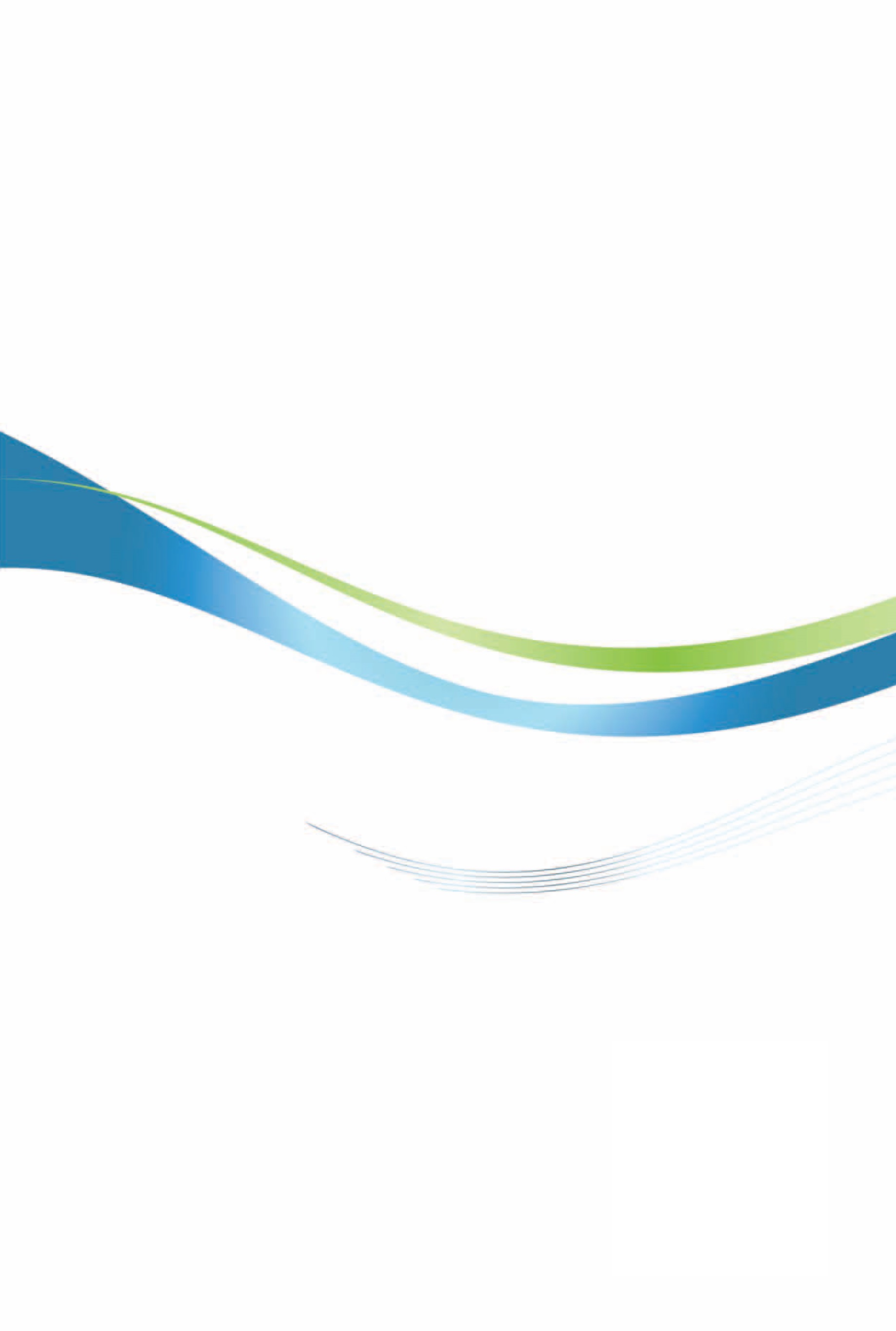 立陶宛投資環境簡介Investment Guide to Lithuania經濟部投資業務處  編印自  然 人  文自  然 人  文地理環境西濱波羅的海，北鄰拉脫維亞，東為白俄羅斯，南接波蘭，西南與俄羅斯卡列寧格勒接壤，西則與瑞典隔海相望。國土面積6萬5,301平方公里氣候溫帶大陸性濕潤氣候種族立陶宛人（84.1%）、波蘭人（6.6%）、俄羅斯人（5.8%）及白俄羅斯人（1.2%）等。人口結構279萬人教育普及程度6歲至16歲接受義務教育，識字率達99.8%。語言官方語言為立陶宛語，波蘭語、俄語亦為常見，8成人口諳英文，5成人口至少會兩種語言。宗教基督教占93%（其中75%為天主教、18%為其他教派）首都及重要城市首都：維爾紐斯（Vilnius），重要城市：考那斯（Kaunas）、克萊佩達（Klaipėda）、希奧利艾（Šiauliai）、帕內韋日斯（Panevėžys）等政治體制民主共和體制／議會內閣制投資主管機關立陶宛投資局（Invest Lithuania）經  濟  概  況經  濟  概  況幣制歐元（Euro）國內生產毛額553.26億歐元（2021）經濟成長率4.9%（2021）平均國民所得19,740歐元（2021）匯率€1＝US$1.1827（2021）央行重貼現率0%（2021）通貨膨脹率4.7%（2021）產值最高前五種製造業食品加工、家具製造、塑橡膠產品製造、化學產品製造、紡織品出口總金額345億歐元（2021）主要出口產品石油（2710）、座物以外家具零件（9403）、診斷或實驗用試劑（3822）、菸葉（2402）、小麥（1001）、醫藥製劑（3004）、其他礦物或化學肥料（3105）、家具座物及其零件（9401）、聚酸醛（3907）、小客車（8703）主要出口國家俄羅斯、拉脫維亞、德國、波蘭、美國、荷蘭、愛沙尼亞、瑞典、英國、烏克蘭進口總金額375億歐元（2021）主要進口產品石油原油（2709）、小客車（8703）、電力（2716）、醫藥製劑（3004）、曳引車（8701）、石油氣（2711）、電話機（8517）、石油（2710）、自動資料處理機（8471）、汽車零配件（8708）主要進口國家德國、俄羅斯、波蘭、拉脫維亞、荷蘭、義大利、中國大陸、瑞典、白俄羅斯、愛沙尼亞20212022（預測）2023（預測）GDP成長率4.8%2.7%2.7%消費支出7.2%4.7%4.9%政府支出0.5%0.0%0.0%固定資產形成7.0%5.6%3.6%出口14.1%5.2%1.9%進口17.8%5.3%3.6%失業率7.1%7.1%7.3%步驟程序所需工作天數衍生費用1準備公司章程（articles of association）、登記公司地址及指派總經理等1日律師代辦費用2申請保留公司名稱1日16歐元3開設銀行籌備帳戶視公司型態而定無4匯入資金1日無5辦理文件公證1日至2日72歐元至290歐元6於「立陶宛法人登記處」申請設立公司至多3日57歐元7將銀行籌備帳戶轉為正式帳戶2日至7日（視銀行而定）視銀行而定城市校名聯繫方式網址VilniusAmerican International School of VilniusAdmissions@aisv.ltTel:+370-5-212-10-31https://www.aisv.lt/VilniusThe British School of Vilniusinfo@britishschool.ltTel:+370-5-233-88-55https://www.britishschool.lt/VilniusVilnius International Schooladmin@vischool.ltTel:+370-5-276-15-64https://www.vischool.lt/VilniusAMES American English Schoolvilnius@ames.ltTel:+370-6-103-00-06https://www.ames.lt/國　　家投資金額1德國5,4702瑞典4,0343愛沙尼亞2,8174荷蘭2,3945香港1,820雙邊協議或備忘錄簽署日期1科技部臺灣-拉脫維亞-立陶宛（臺拉立）三邊協議國際合作計畫（約每年2月至5月開放申請）2000.082投資促進合作協定1997.063貨品暫准通關證協定（適用於立陶宛）1996.034中山大學與立陶宛維爾紐斯大學/維爾紐斯科技大學/考納斯科技大學共同簽署之半導體學程共同聲明2021.10.275中山大學晶體研究中心與立陶宛物理科技中心合作備忘錄2021.10.276立陶宛NanoAvionics與國家太空中心衛星合作備忘錄2021.10.277工研院與立陶宛企業局之半導體技術合作備忘錄2021.10.278工研院與立陶宛企業局/立陶宛投資局之生醫合作備忘錄2021.10.27